Приложение 1.2.2.Методическое сопровождение аттестации педагогических кадров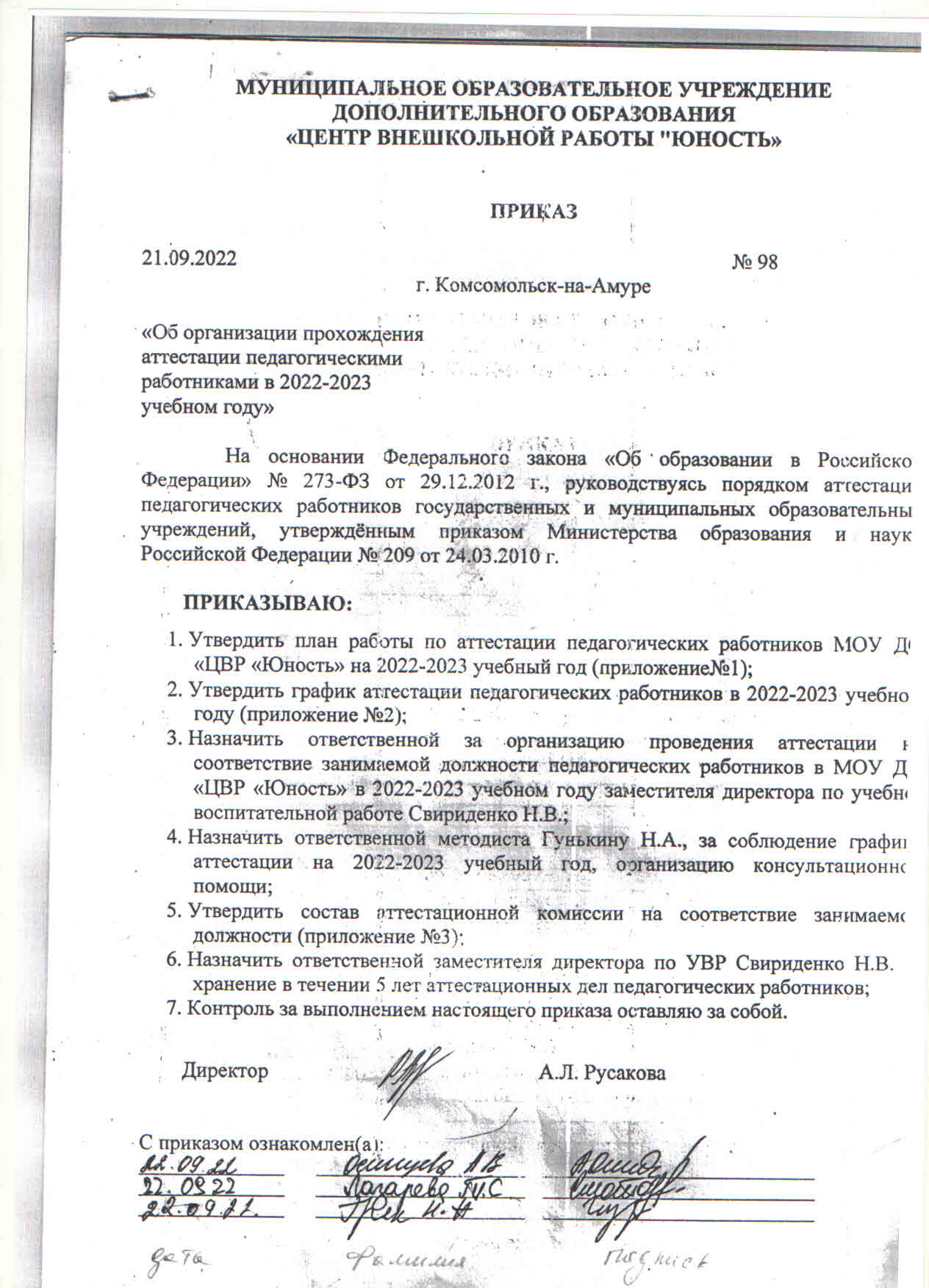 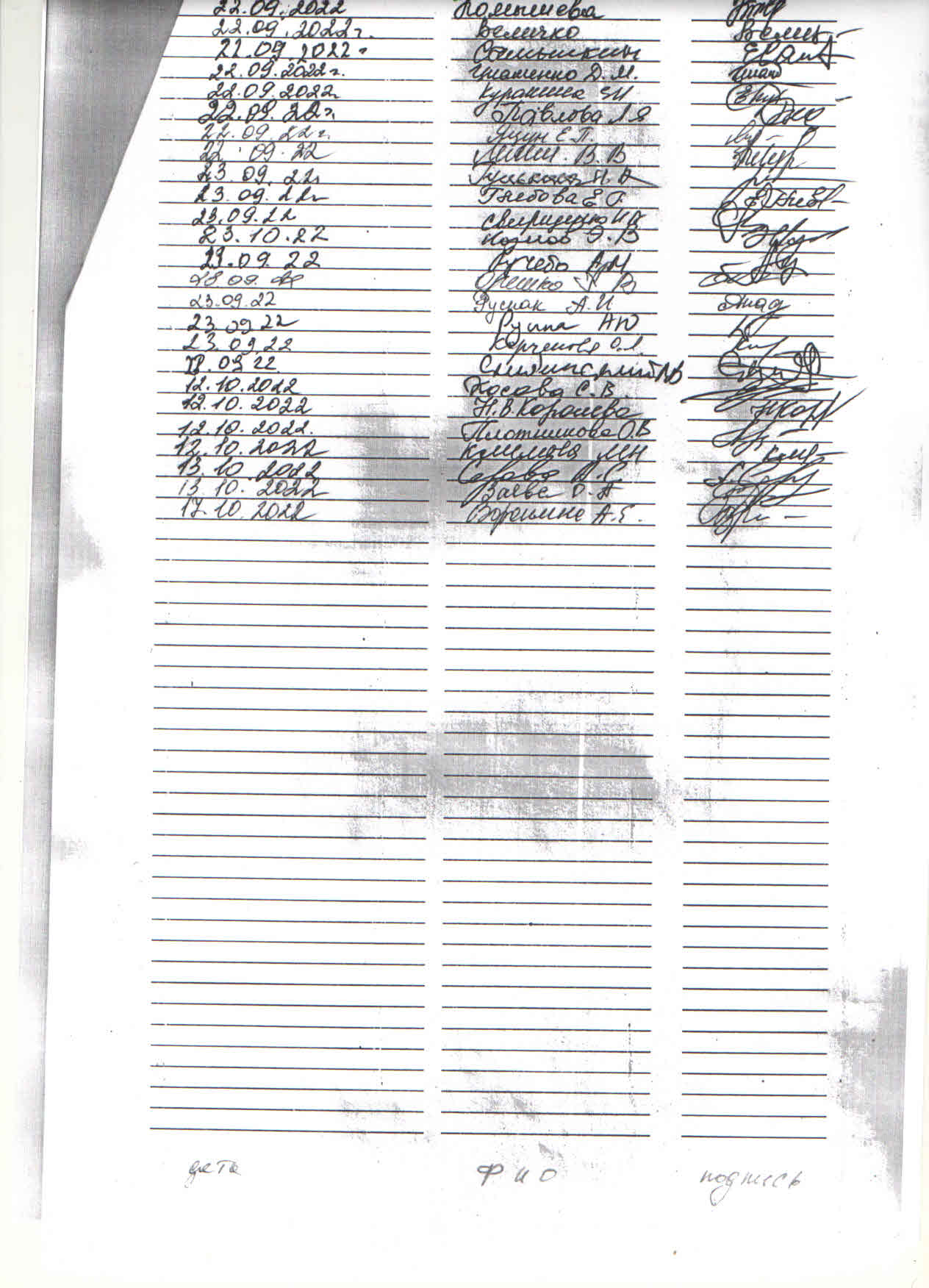 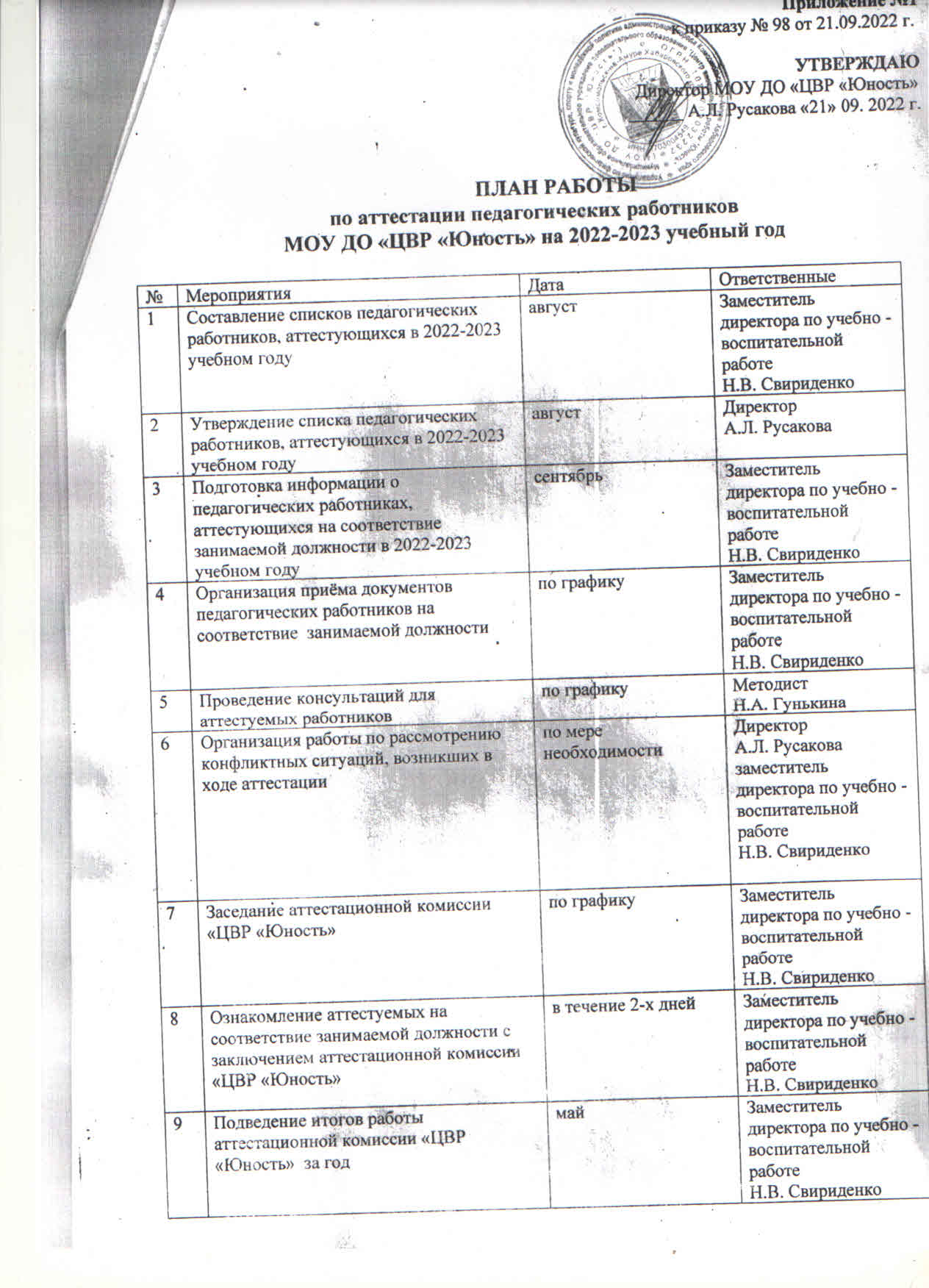 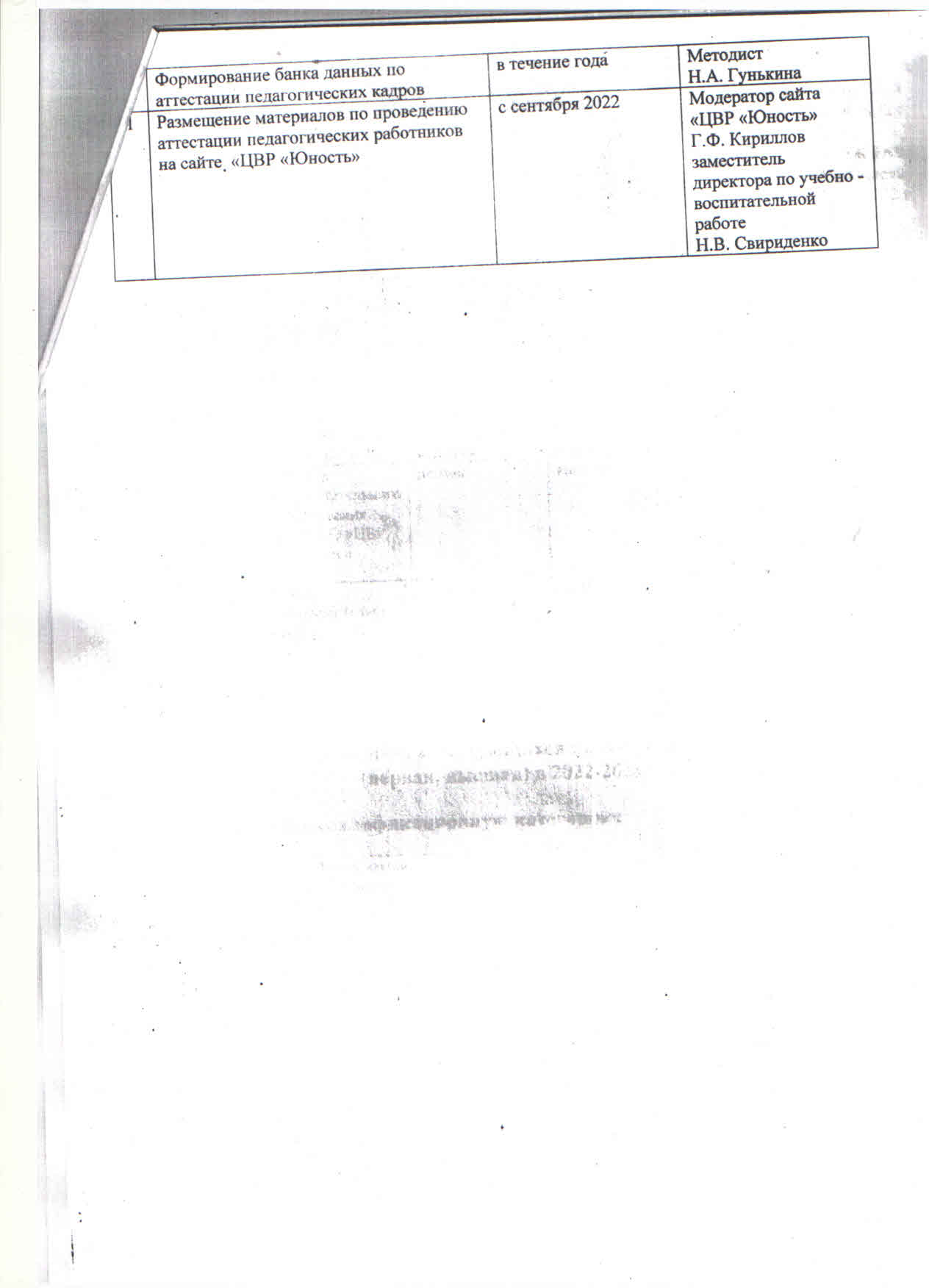 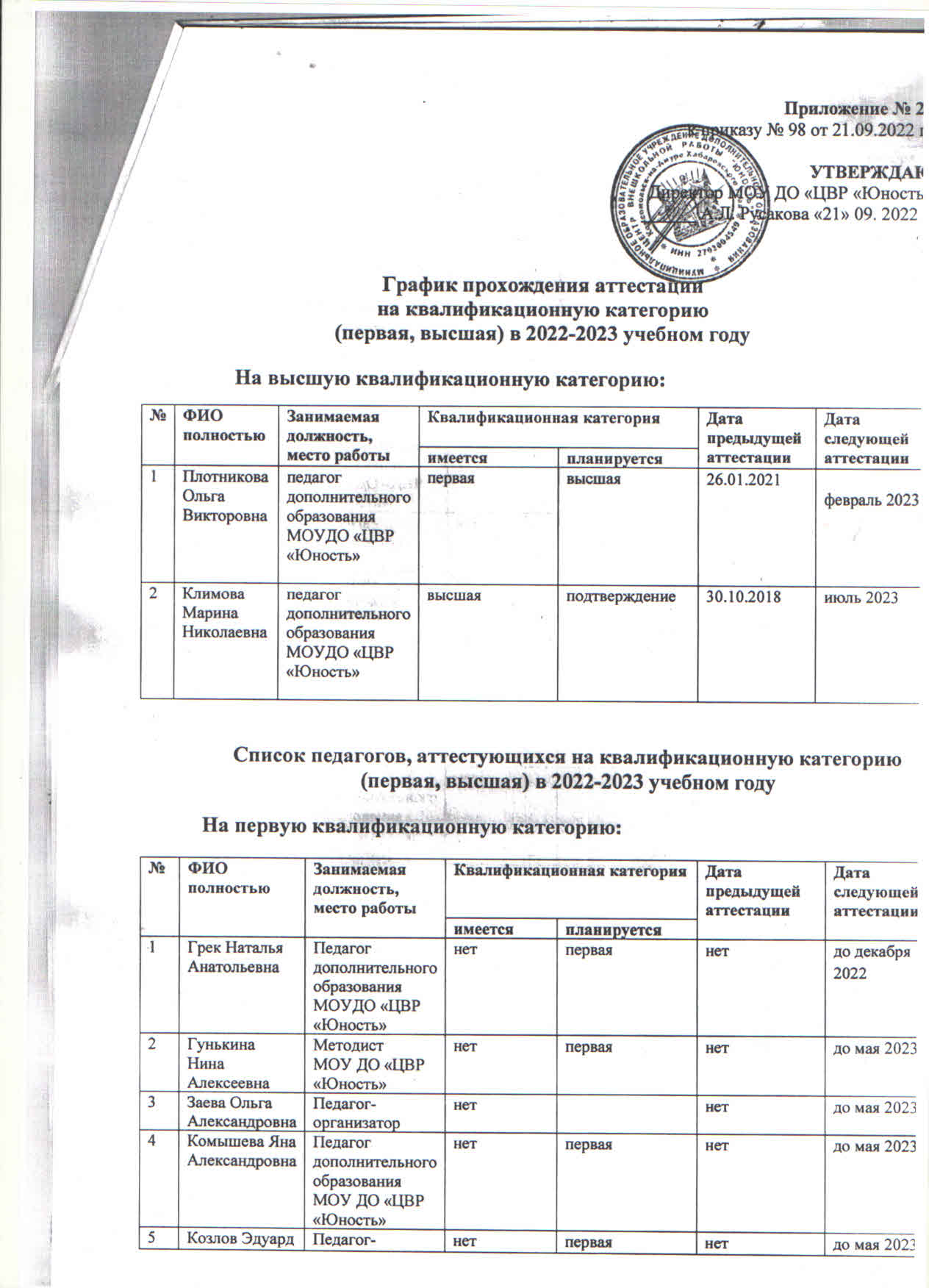 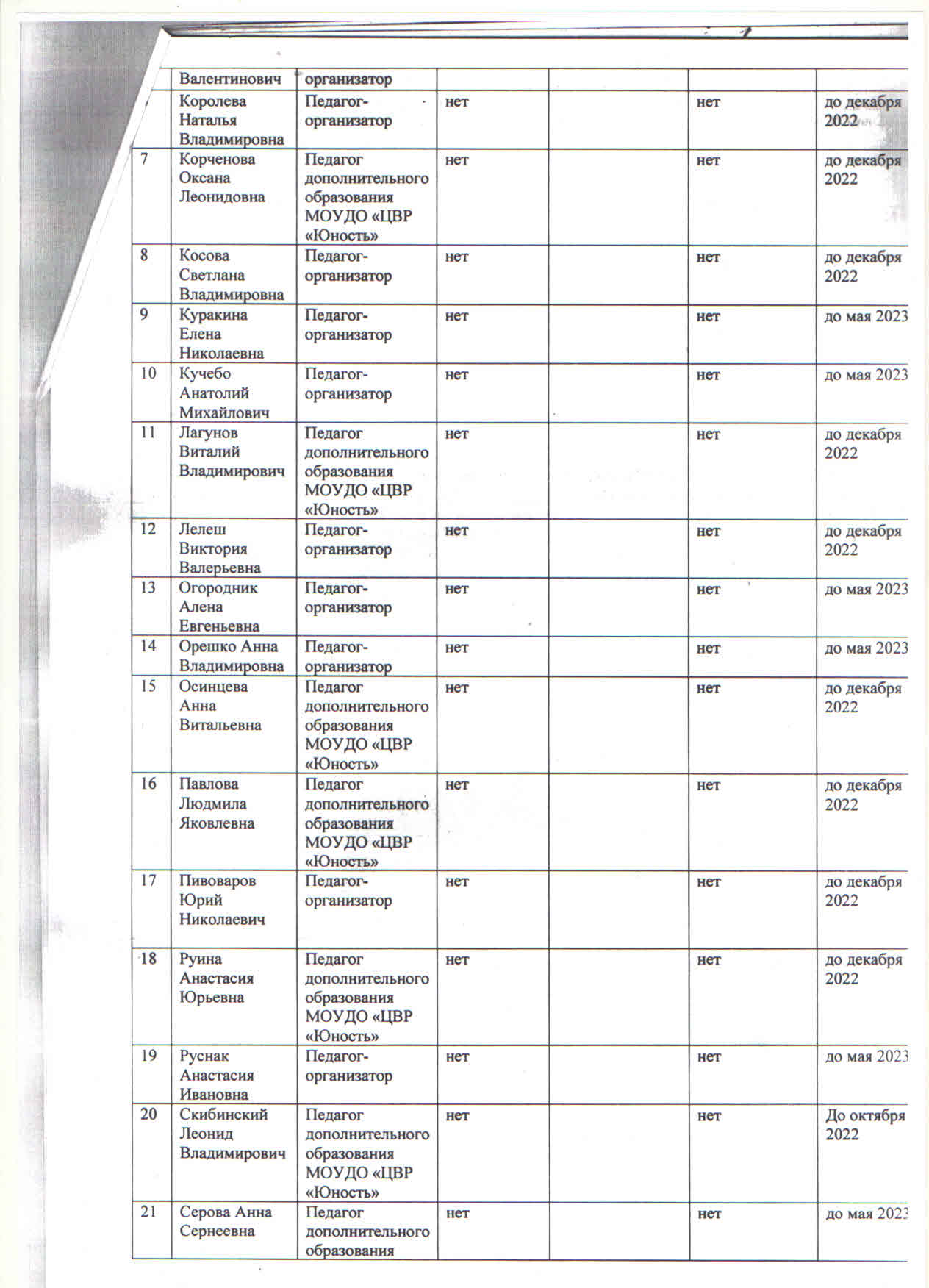 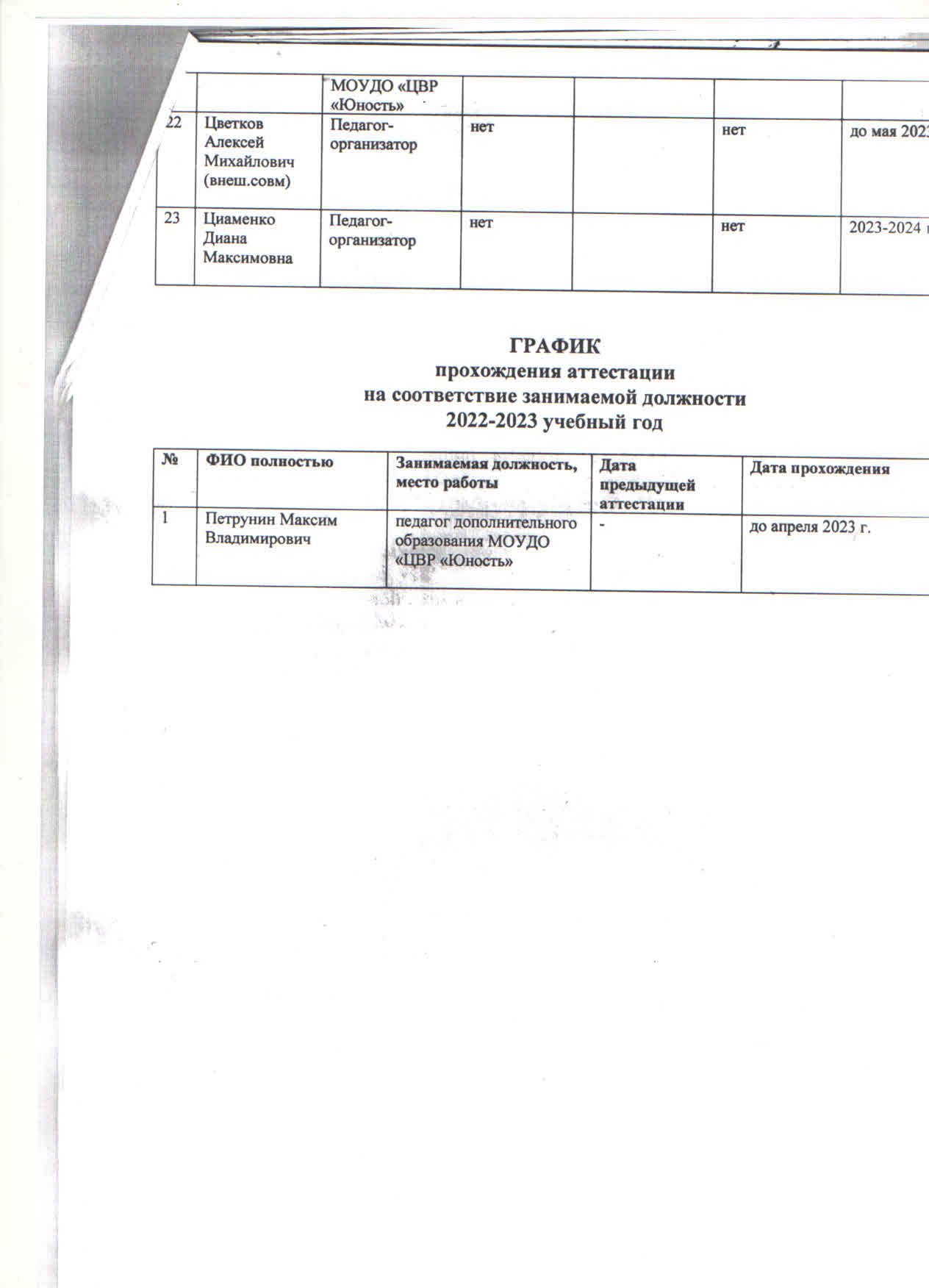 